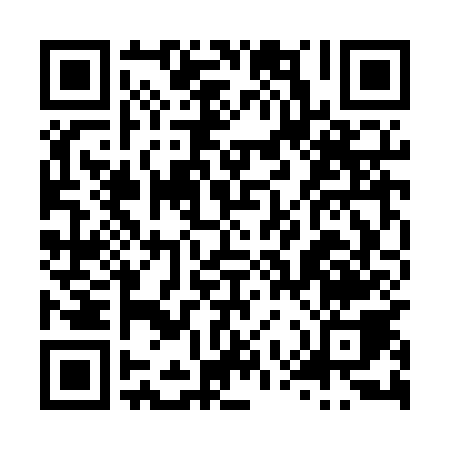 Prayer times for Male Radowiska, PolandMon 1 Apr 2024 - Tue 30 Apr 2024High Latitude Method: Angle Based RulePrayer Calculation Method: Muslim World LeagueAsar Calculation Method: HanafiPrayer times provided by https://www.salahtimes.comDateDayFajrSunriseDhuhrAsrMaghribIsha1Mon4:126:1712:485:147:209:172Tue4:096:1512:485:157:229:193Wed4:066:1212:475:177:239:224Thu4:036:1012:475:187:259:245Fri4:006:0712:475:197:279:276Sat3:576:0512:465:217:299:297Sun3:546:0312:465:227:319:328Mon3:506:0012:465:237:329:349Tue3:475:5812:465:247:349:3710Wed3:445:5612:455:267:369:3911Thu3:415:5312:455:277:389:4212Fri3:375:5112:455:287:409:4513Sat3:345:4912:455:297:419:4714Sun3:305:4612:445:317:439:5015Mon3:275:4412:445:327:459:5316Tue3:245:4212:445:337:479:5617Wed3:205:4012:445:347:499:5918Thu3:165:3712:435:357:5010:0219Fri3:135:3512:435:377:5210:0520Sat3:095:3312:435:387:5410:0821Sun3:065:3112:435:397:5610:1122Mon3:025:2812:435:407:5810:1423Tue2:585:2612:425:417:5910:1724Wed2:545:2412:425:428:0110:2025Thu2:505:2212:425:448:0310:2426Fri2:465:2012:425:458:0510:2727Sat2:425:1812:425:468:0710:3028Sun2:385:1612:425:478:0810:3429Mon2:345:1412:415:488:1010:3830Tue2:305:1212:415:498:1210:41